ConcepTest SourcesMultiple Subjects 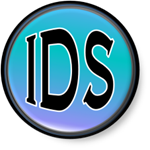 Project Galileo Interactive Learning Toolkit, Developed by Eriz Mazur’s group at Harvard.  You must register (free) for access to the ConcepTest database: Science Education Initiative Course Materials System from U. of British Columbia and U. of Colorado, includes Chemistry, Computer Science, Earth & Ocean Sciences, Life Sciences, Mathematics, Geology, Physiology and Biology .   Select a Category, then the course name, then Concept/Clicker Questions from left side menu.Algebra, Precalculus, Calculus, Statistics – From Mathquest at Carroll College.Single SubjectsGeosciences: http://serc.carleton.edu/introgeo/interactive/ctestexm.html For Physics: http://www.bedu.com/downloads/ConcepTest.pdf Astronomy: http://www.bedu.com/downloads/ConcepTest.pdf  Astronomy,  from  U. of Nebraska-Lincoln: http://astro.unl.edu/classaction/ Chemistry, from U. of Wisc.  http://www.jce.divched.org/JCEDLib/QBank/collection/ConcepTests/ Chemistry, from Brandeis U.: http://people.brandeis.edu/~herzfeld/alphabetical.html Chemistry:  Landis, C. R., Ellis, A. B., Lisensky, G. C., Lorenz, J. K., Meeker, K., & Wamser, C. C.(2001). Chemistry ConcepTests: A pathway to interactive classrooms. Upper Saddle River: Prentice HallMath/Calculus: Good Questions Project at CornellMath, various courses, from Carroll College: http://mathquest.carroll.edu/  and http://mathquest.carroll.edu/resources.html Statistics: University of Oklahoma, Classroom Response Systems in Statistics CoursesStatistics, based on Navidi’s “Statistics for Engineers and Scientists” from Derek Bruff.orgComputer Science, from UCSD: http://www.peerinstruction4cs.org/ How to write and evaluate effective Conceptest questions: 